Copycat Magazine Cover—Prep Assignment—IdentificationGroup Activity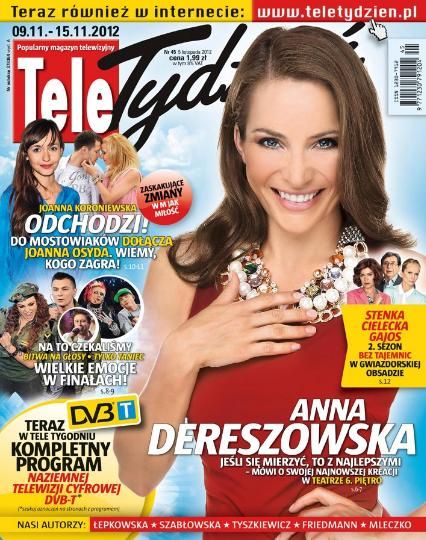 ***When you select the cover you wish to copycat, you must label it with any items listed as well.Fonts—Serif:  Has “serifs” hanging from it	Example—Times New Roman    Adobe Caslon    BaskervilleSans Serif: Plain, straight fonts with no serifs    Example—Agency    Arial    Tw Cen MtScript: Handwritten looking, cursive fonts     Example—Edwardian Script        Brush Script    LucidaCopycat Magazine PreparationLabel on your example the following things:Picture 1Picture 2Picture 3 (3 required; label up to 5, after that you can stop)Text in Shape BG removed from photo (on one of your images, the background has to be separated from the subject; this might be a head in front of letters or a picture that has no background floating around someplace)fX 1-- ______________  (stroke, drop shadow, glow, bevel, gradient fill, etc.)fX 2-- ______________  (only two different ones are required)fx 3--_______________ (if you have three or more, just list 3; these are three different ones)Other-- _____________  (other stuff—letter tracking, transparency, blur filter, clipping mask, shapes, brush stamps, adjustments layers, etc.)Other-- _____________Other-- _____________ (2 required; label up to three)Barcode (if it has one; if not, you will add it so identify where)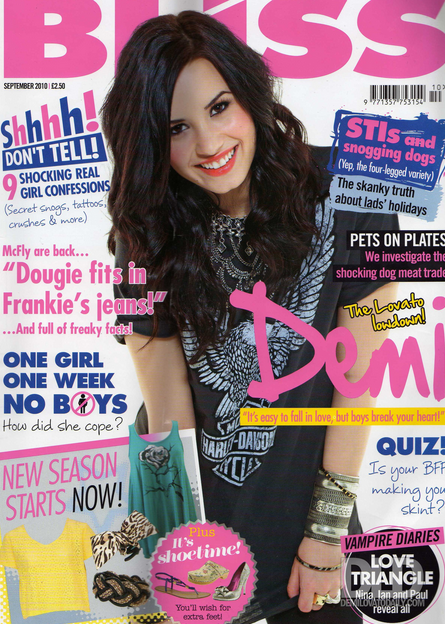 